 РОССИЙСКАЯ ФЕДЕРАЦИЯАдминистрация города ИркутскаКомитет по социальной политике и культуре ДЕПАРТАМЕНТ ОБРАЗОВАНИЯМуниципальное бюджетное общеобразовательное учреждение города Иркутска средняя общеобразовательная школа №6 (МБОУ г. Иркутска СОШ №6). Иркутск, м-н Первомайский, 10 тел/факс: 36-38-32, irkschool6@yandex.ruАннотация к рабочей программе по предмету «История»9 класс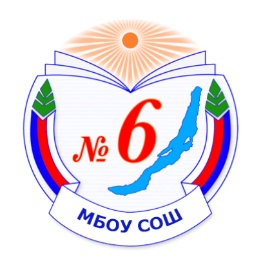 1. Общая характеристика учебного предмета «История», 9 классИсторическое образование на ступени среднего (полного) общего образования способствует формированию систематизированных знаний об историческом прошлом, обогащению социального опыта учащихся при изучении и обсуждении исторически возникших форм человеческого взаимодействия. Ключевую роль играет развитие способности учащихся к пониманию исторической логики общественных процессов, специфики возникновения и развития различных мировоззренческих, ценностно-мотивационных, социальных систем.2. Основа для составления программы:Рабочая программа 9 класса составлена на основе:ФЗ «Об образовании в Российской Федерации» от 29.12.2012 г. № 273 - ФЗФедерального компонента государственного стандарта общего образования по истории (Приказ Министерства образования России «Об утверждении федерального компонента государственных стандартов начального, основного общего и среднего (полного) общего образования» от 05.03.2004 г. №1089);Федерального перечня учебников, рекомендуемых к использованию при реализации имеющих государственную аккредитацию образовательных программ начального общего, основного общего, среднего общего образования;Приказа Министерства образования и науки РФ от 31.12.2015 г  № 1577 "О внесении изменений в федеральный государственный стандарт основного общего образования, утвержденный приказам Министерства образования и науки Российской Федерации от 17 декабря 2010 г. № 1897    Рабочая программа и тематическое планирование учебного курса «История России» разработаны на основе Федерального государственного образовательного стандарта основного общего образования, а также Концепции нового учебно-методического комплекса по отечественной истории и Историко-культурного стандарта3. Место предмета в учебном плане:4. Цели и задачи изучения истории  в 9 классе являются: -воспитание гражданственности, национальной идентичности, развитие мировоззренческих убеждений учащихся на основе осмысления ими исторически сложившихся культурных, религиозных, этно-национальных традиций, нравственных и социальных установок, идеологических доктрин;-развитие способности понимать историческую обусловленность явлений и процессов современного мира, определять собственную позицию по отношению к окружающей реальности, соотносить свои взгляды и принципы с исторически возникшими мировоззренческими системами;-освоение систематизированных знаний об истории человечества, формирование целостного представления о месте и роли России во всемирно-историческом процессе;-овладение умениями и навыками поиска, систематизации и комплексного анализа исторической информации;-формирование исторического мышления – способности рассматривать события и явления с точки зрения их исторической обусловленности, сопоставлять различные версии и оценки исторических событий и личностей, определять собственное отношение к дискуссионным проблемам прошлого и современности.УМК  9 кл: Рабочая программа и тематическое планирование курса «История России». 6-9 классы Данилов А.А., Журавлева О.Н., Барыкина И.Е. М., Просвещение, 2016Рабочая программа по Новой истории в 8 классе  составлена на основе типовой программы базового стандартного уровня. Авторы: А.Я. Юдовская, Л.М. Ванюшкина, которая включена в сборник: Программы общеобразовательных учреждений История Обществознание 5-11 классы – М. «Просвещение» 2013Новая история. 1800-1913 гг.учебник 8 класс/ Юдовская А.Я, Баранов П.А.-   11-е изд.-М.: Просвещение, 2016г.Н. М. Арсентьев, А. А. Данилов и др. под редакцией А. В. Торкунова . История России. 9 класс Учебник М.: Просвещение, 2016гКоличество учебных часов в годКоличество учебных часов в неделюКонтрольные работы Уроки развития речи (практические, лабораторные)Резервных часов10237 20